GOVERNMENT OF INDIA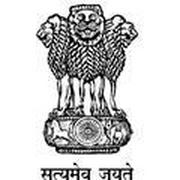 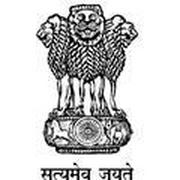 DEPARTMENT OF BIOTECHNOLOGYMINISTRY OF SCIENCE & TECHNOLOGYTATA INNOVATION FELLOWSHIP: 2020-21	Applications are invited for “Tata Innovation Fellowship”, a highly competitive scheme instituted by the Department of Biotechnology, Ministry of Science & Technology, Govt. of India to recognize and reward scientists with outstanding track record in Biological sciences/Biotechnology to find innovative solutions to major problems in health care, agriculture, environment and other allied areas related to life sciences and biotechnology.Eligibility i) 	The fellowship is open to Indian Nationals residing in India who are below the age of 55 years as 15-11-2020.The fellowship is co-terminus with the superannuation of fellow in his/her organization.ii) 	The applicant should possess a Ph.D degree in Life Sciences, Agriculture, Veterinary Science or a Master’s degree in Medical Sciences, Engineering or an equivalent degree in Biotechnology/ related areas. The applicant must have outstanding contribution and publication in the specific area. iii) 	The candidate must have a regular permanent position in a University/Institute/Organization and should be engaged in research and development. If he/she is availing any other fellowship, he/she will have to opt for only one of the fellowships.iv)  The applicant should have spent at least 5 years in India before applying for the fellowship.v) Evidence of outstanding track record and a deep commitment to find innovative solutions to major problems in health care, agriculture and other areas related to life sciences and biotechnology.Nature of support The amount of the fellowship is Rs. 25,000/- per month in addition to regular salary from the host institute.  If an awardee is receiving salary from an international organization, he/she will be entitled for research grant i.e. contingency only.In addition, each Fellow will receive a contingency grant of Rs. 6.00 lakh per annum for meeting the expenses on consumables, equipment, international and domestic travel, manpower and other contingent expenditure to be incurred in connection with the implementation of ongoing research project under the fellowship. NUMBER:	Five per year.How to apply:For application format and submission details, please visit DBT website (http://www.dbtindia.gov.in) Application (2 hard copies) duly forwarded by the competent authority of host Institute should be sent to Dr. Deo Prakash Chaturvedi, Scientist “C”, Department of Biotechnology, Ministry of Science & Technology, Room No.814, 8th  Floor, Block-2, CGO Complex, Lodhi Road, New Delhi -110003, not later than November 15, 2020. Soft copy of application in the prescribed proforma should be mandatorily submitted online through DBT ePromis portal (url: http://www.dbtepromis.gov.in or http://www.dbtepromis.nic.in ) on or before  November 15, 2020.………..DEPARTMENT OF BIOTECHNOLOGYTATA INNOVATION FELLOWSHIP 2020-21Proforma for ApplicationTitle: Mr./Mrs./Dr./Prof.2.	Name:3.	Address with Tel.No./Fax/e-mail:4.	Date of Birth:	DD      	     M M		     YY    [Attach birth proof certificate]5.	Gender:               Male  		Female					6.	Academic qualifications:			[Attach PhD or Master’s Degree]7.	Details of employment from the currently held position:	(List the latest position first and move backwards)8.	Area of Specialization: (Please tick one)     Agriculture/Plant Biotechnology/Animal Health and productivity/Aquaculture & Marine Biotechnology/ Human Health/ Biophysics/ Biochemistry/ Microbiology/ Bio-medical Engineering/ Environmental Biotechnology/ Bioinformatics/Energy Bioscience /Others (Please specify)9.	a) List of Publications during the last five years (last 5 years): (For each publication provide Authors, Title, Journal, Volume, Page no. from ___ to____ and Journal Impact Factor [Attach journal publication/patent filed/granted of last 5 years only] b)  Cumulative impact factor of publications over the last 5 years: c)  List of Patents: i) applied/filed for:			                            ii)  granted:	d) List of books/ reviews written:Awards and Honours received:	     (a)  International (list): 	     (b)  National (list):  Mentorship provided (Students guided, teaching etc.):Technologies Developed/Transferred:	     (a)  Number of Technologies developed:						 (Please give details)	     (b)  Number of Technologies transferred to industry		(Please give details)Number of Technologies commercialized:	(Please give details)Significant research contributions made in his/her area of research (highlighting the innovative component of work): (not exceeding 5 pages)Membership of Scientific/Societies/other Professional bodies:Major R&D projects/programmes implemented during the last 5 years:	     (i)  Completed projects (if applicable):	Please provide title, grant size, duration, funding agency, achievements vis-à-vis objectives.(ii) Ongoing projects (if applicable):	Please provide title, grant size, duration, funding agency, achievements vis-à-vis objectives achieved so far.16.	The relevance of proposed area of research & summary of the proposed work to be carried out (4-6 pages): (a) Title (b) Objectives (c) Relevance of study (d) Innovative component of the work (e) Milestones/Timelines (f) Work Plan (g) Expected outcome/deliverables etc.17.	     Any other relevant information:      18.	Certificate by the host Institute Certify that Prof. / Dr.____________          , if given the Tata Innovation Fellowship by the Department of Biotechnology, he / she will be provided office and laboratory space, access to equipment and library facilities etc. for implementing the research project proposal submitted by him/ her under this fellowship.Signature of the Head of Institution with Seal             Place:Date:Steps for online Application Submission in ePromisOpen ePromis  url (http://www.dbtepromis.nic.in)Click News TabLeads to News & AnnouncementsSelect Application for Tata Innovation Fellowship 2020 Submit Your ApplicationN.B. In case any difficulty faced in uploading application in epromis portal, please contact ePromis Administrator at epromis.dbt@nic.inDegree (onwards)UniversitySubject (s)Year of Passing% of MarksB.Sc./MBBSM.Sc./M.Tech./MDPh.D.